French GuianaFrench GuianaFrench GuianaFrench GuianaNovember 2030November 2030November 2030November 2030MondayTuesdayWednesdayThursdayFridaySaturdaySunday123All Saints’ Day4567891011121314151617Armistice Day18192021222324252627282930NOTES: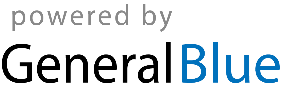 